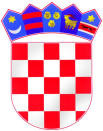 REPUBLIKA HRVATSKAZAGREBAČKA ŽUPANIJAOPĆINA BRDOVECOSNOVNA ŠKOLA IVANA PERKOVCA10292 Šenkovec, Zagrebačka 30tel./fax 01/3395-758e-mail: os-ivana-perkovca@zg.htnet.hrKLASA. 003-06/21-01/11URBROJ: 238/03-33-01-21-3Šenkovec, 29.12.2021.Z A K L J U Č C I8. sjednice Školskog odbora održane u srijedu, 29.12.2021. godine, s početkom u 12:00 sati u Osnovnoj školi  Ivana Perkovca Nazočni: Nikša Crljen, Mladen Debeljak, Božica Krulić, Stanko Leskovšek, Vladimir Novaković,  Gordana Štefančić – članovi;  Vesna Javor- ravnateljica Škole Nisu nazočni:  Ivanka Šoštarić (opravdano nenazočna)Zapisničarka: Marina Valenčak, tajnicaZ a k l j u č a k  1.Jednoglasno se (6 glasova „za“) prihvaća zapisnik 7. sjednice Školskog odbora, KLASA: 003-06/21-01/10,  URBROJ: 238/03-33-01-21-6, od  03.11.2021. godine.       Z a k l j u č a k  2.Jednoglasno se (6 glasova „za“) donosi Odluka o donošenju I. Rebalansa Financijskog plana Osnovne škole Ivana Perkovca za 2021. godinuZ a k l j u č a k  3.Jednoglasno se (6 glasova „za“) donosi  Odluka o donošenju Financijskog plana Osnovne škole Ivana Perkovca za 2022. godinu  s projekcijama za 2023. i 2024. godinu i obrazloženjem.Z a k l j u č a k  4.Jednoglasno se (6 glasova „za“) donosi  Odluka o donošenju Plana nabave za 2022. godinuZ a k l j u č a k  5.Jednoglasno se (6 glasova „za“) donosi  Odluka o imenovanju povjerenstva za reviziju i otpis knjižnične građe.	Zapisničarka					Predsjednica Školskog odbora             Marina Valenčak				         Gordana Štefančić